We know this is a difficult time for everyone. Managing to an ever-changing working environment has created the need for many organizations to address business and operational continuity concerns associated with potential contamination of furnishings, equipment, or locations. We can Help!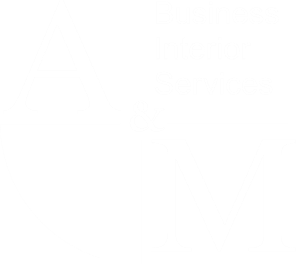 A&M has developed and incorporated furniture cleaning and sanitizing services to aid in the fight against the spread of viruses and to provide a clean environment for your employees returning to work.Our services can rapidly deploy the needed sanitizing equipment and resources to help maintain business continuity for your members workspace. Enhanced cleaning reassures you, your staff, and visitors that your property remains virus-free. Accomplishing this takes more than a traditional cleaning approach. As a supplemental service to Janitorial we utilize EPA and CDC recommended methods and materials to neutralize the threat at your worksite and give you peace of mind during this challenging time. Our priority is the health and safety of our Members and the people we serve. Our Members receive extensive training, wear protective personal equipment that meets strict health and safety protocols. Our Members follow standardized processes and procedures that put your health and safety first when cleaning and applying our disinfection resources.CONTACT INFORMATION